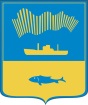 АДМИНИСТРАЦИЯ ГОРОДА МУРМАНСКАКОМИТЕТ ПО ОБРАЗОВАНИЮПРИКАЗ18.10.2017                                                                                     № 1935О проведении открытого  конкурса видеофильмов«Природа - наш общий дом»В соответствии с планом мероприятий комитета по образованию администрации города Мурманска на 2017-2018 учебный год, в целях формирования у учащихся ценностных отношений к природному наследию, воспитания экологической культуры, создания дополнительных условий для развития детского творчества в области экологии средствами художественного творчества п р и к а з ы в а ю:1. Отделу воспитания,  дополнительного образования и охраны прав несовершеннолетних (Ананьина Л.А.) провести в период с 20 ноября по 20 декабря 2017 года открытый конкурс видеофильмов «Природа –наш общий дом», в рамках Года экологии и Года особо охраняемых природных территорий для обучающихся образовательных учреждений г. Мурманска (далее –Конкурс).           2. Утвердить  Положение о проведении конкурса, заявку на участие, смету расходов  (приложение №№ 1,2,3).           3. И.о. директора МБУ ДО г. Мурманска ЦДЮТ  (Полякова О.В.):3.1. Обеспечить подготовку и проведение Конкурса в установленные сроки.3.2. Сформировать в срок до 10 декабря 2017 года состав жюри.3.3. Подготовить и предоставить в срок  до 23  декабря 2017 года аналитическую справку об итогах проведения Конкурса.3.4. Направитьинформацию об итогах проведения открытого конкурса видеофильмов на образовательный портал города Мурманска.           4.Директору МБУДПО «Городской информационно - методический центр работников образования» (Демьянченко Н.А.) разместить информацию об итогах проведения открытого конкурса видеофильмов на образовательном портале города Мурманска.           5. Назначить  Лёгкую Г.А., заведующую отделом организационно-массовой и методической работы, материально ответственным лицом за получение денежных средств, ведение финансовой документации и предоставление своевременной отчетности.6. Рекомендовать руководителям муниципальных образовательных учреждений:6.1. Организовать участие обучающихся в Конкурсе в соответствии с прилагаемым положением.6.2.Направить конкурсные работы,  анкеты-заявкив срок до 15 декабря 2017 года в МБОУ г. Мурманска ЦДЮТ.7. Начальнику МБУО ЦБ (Науменко И.Н) профинансировать расходы на проведение мероприятия согласно прилагаемому финансово – экономическому обоснованию МБУ ДО г. Мурманска ЦДЮТ за счет средств выделенных субсидий на выполнение муниципального задания (прилагается).8. Контроль исполнения  приказа возложить на Ананьину Л.А., начальника отдела воспитания, дополнительного образования и охраны прав несовершеннолетних.Заместитель председателя комитета                                        Н.П. КочневаПриложение № 1 к приказу от 18.10.№ 1935ПОЛОЖЕНИЕо проведении открытого конкурса видеофильмов «Природа - наш общий дом», в рамках Года экологии и Года особо охраняемых природных территорий1.Общие положения	Открытый  конкурс видеофильмов « Природа - наш общий дом»проводится в рамках Года экологии и Года особо охраняемых природных территорий(далее – Конкурс)  муниципальным бюджетным учреждением дополнительного образования  г. Мурманска  Центром детского и юношеского туризма (далее – МБУ ДО г. Мурманска ЦДЮТ) при поддержке  Управления Росприроднадзора по Мурманской области.Цели:- формирования у учащихся ценностных отношений к природному наследию, воспитания культуры природолюбия, создания дополнительных условий для развития детского творчества в области экологиисредствами художественного творчества.Задачи: - воспитание основ экологической культуры и бережного отношения к  природным и искусственно созданным экосистемам;- формирование творческой, разносторонне развитой личности с экологически ориентированным мышлением, стремлением инициативно и эффективно участвовать в мероприятиях по защите окружающей среды;  -  развитие познавательной активности  обучающихся средствами художественного творчества.2. Участники2.1. В Конкурсе принимают  участие обучающиеся образовательных учреждений г. Мурманска и Мурманской области в возрасте от 10 до 18 лет,по следующим возрастным группам:- младшая возрастная  группа (10-13 лет);- старшая возрастная  группа  (14-18 лет).2.2. Допускается  индивидуальное и коллективное  участие в Конкурсе.Сроки, условия и порядок проведенияКонкурс проводится с 20 ноября  по 20 декабря 2017года.Обучающиеся могут выбрать тему в широком диапазоне: гармония природы, живые символы Кольского Севера, родной пейзаж, практическая природоохранная деятельность, загадки природных явлений,эколого-краеведческие маршруты, природа вокруг нас, разнообразие природы (красота,  портреты, сила, богатство, тайны природы), свободная тема.Формы предоставления видеоматериалов: видеоклип, видовой фильм, рекламный, учебно-познавательный, презентационный, обучающий, социальный ит.д.Участники Конкурса не ограничены данным перечнем в выборе темы и могут избирать ее свободно, однако содержание конкурсных работ должно соответствовать общей теме Конкурса.           3.2.  Требования к оформлению конкурсных работ:Конкурсные работы представляются на DVD или CD  носителе, в форматах: avi, MPEG,WMV,MP4,MOVхронометраж не более 10 минут. Критерии  оценки работ ( от 0 до 5 баллов):- оригинальность идеи сценария;- воплощение авторского замысла и целостность восприятия;- органичность композиционного, светового и цветового решения построения кадра;- соответствие выразительных средств видеофильма замыслу автора.         3.3.  На Конкурс не допускаются работы,не соответствующие тематике Конкурса. Конкурсные работы не возвращаются и не рецензируются.        3.4. Конкурсные работы должны быть оформлены в соответствии с требованиями.   Оценка работ проводится в соответствии с критериями. 3.5. Конкурсные работы,  анкеты-заявки (Приложение №2) направляются в срок до 15декабря 2017 года по адресу: 183052, г. Мурманск, ул. Генерала Щербакова, д. 26 (МБУ ДО г. Мурманска ЦДЮТ) с пометкой «Конкурс видеофильмов «Природа - наш общий дом».	Контактное лицо - Серая Галина Дмитриевна, педагог-организатор МБУ ДО г. Мурманска ЦДЮТ.Контактный телефон:  8 911-311-20-64, e-mail:  ekoseraya@yandex.ru.Подведение итогов             4.1. Итоги Конкурса подводятся жюри. Жюри определяет победителей и призеров в каждой возрастной группе.4.2.Победители (1 место) и призеры (2,3 места) Конкурса в каждой возрастной группе награждаются дипломами Комитета по образованию администрации города Мурманска и Управления Росприроднадзора по Мурманской области.4.3. Руководители конкурсных работ победителей и призеров Конкурса награждаются дипломами Комитета по образованию администрации города Мурманска и Управления Росприроднадзора по Мурманской области.Все участники Конкурса получают сертификат участника.4.4. Награждение участников Конкурса состоится 20 декабря в 16.00 час.вМБУ ДО г. Мурманска ЦДЮТ по адресу: г. Мурманск, ул. Генерала Щербакова, д. 26.Приложение  № 2к приказу от 18.10.№ 1935Анкета-заявкана участие в открытомконкурсе видеофильмов«Природа - наш общий дом»,в  рамках Года экологии иГода особо охраняемых природных территорий           1. Название работы:____________________________________________________     2.Возрастная группа: младшая возрастная  группа (10-13 лет),       старшая возрастная  группа  (14-18 лет) (нужное подчеркнуть);    3.Фамилия, имя автора (ов), образовательное учреждение, класс:         ____________________________________________________________________         ____________________________________________________________________    4.Фамилия, имя, отчество (полностью) руководителя работы (если имеется), место   работы и должность, контактный телефон:        ______________________________________________________________________Дата заполнения «________» _______________20    г. Подпись  руководителя  образовательного учреждения  ____________М.П.